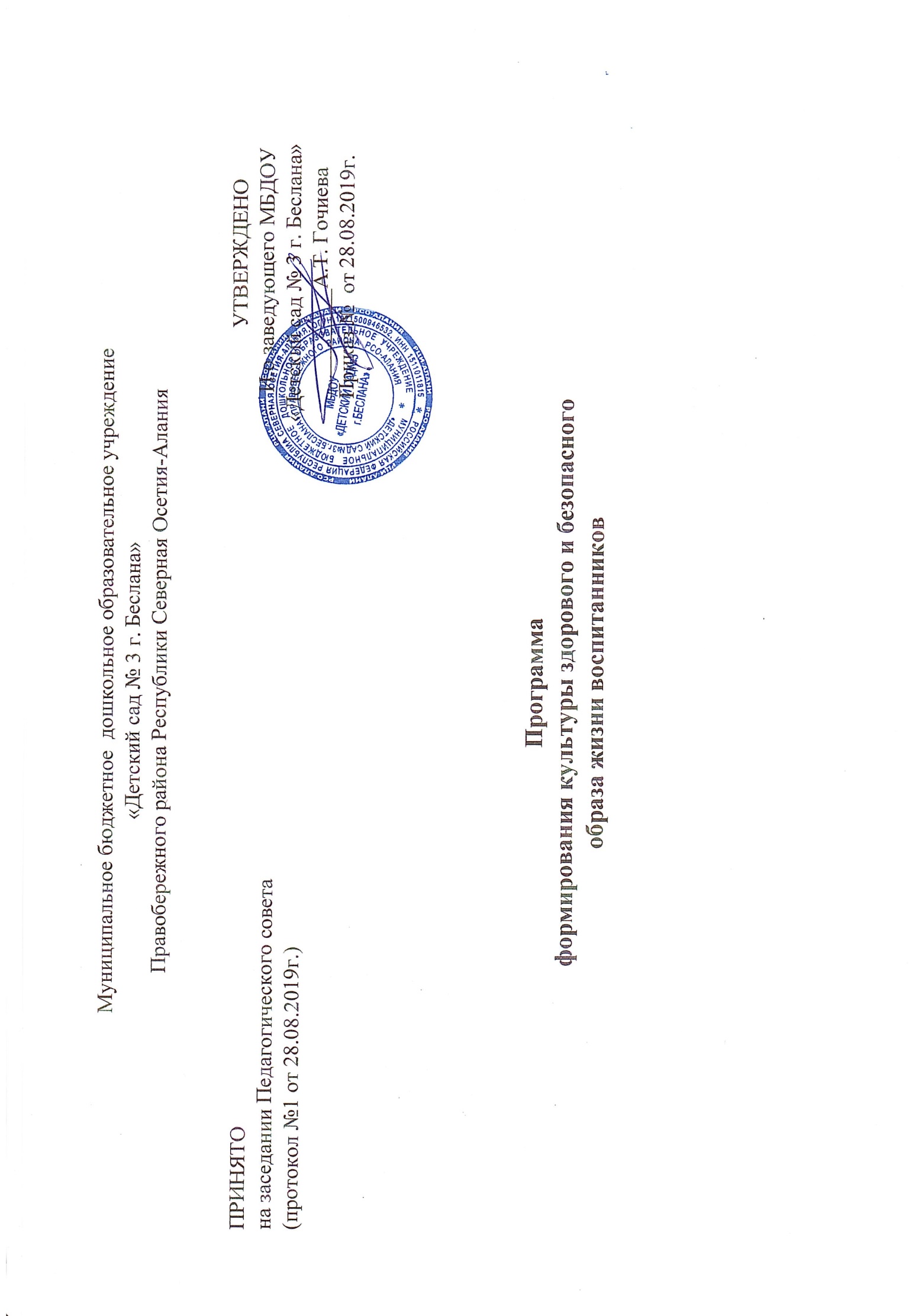 ОГЛАВЛЕНИЕ:1.ЦЕЛЕВОЙ РАЗДЕЛ1.1.Пояснительная записка         Программа формирования культуры здорового и безопасного образа жизни (далее – Программа) МБДОУ «Детский сад № 3 г. Беслана»  представляет собой систему необходимых условий, обеспечивающих сохранение и укрепление физического и психического здоровья воспитанников, позволяющую сформировать у воспитанников необходимые знания, умения и навыки по здоровому и безопасному образу жизни.Здоровье детей является одним из важнейших показателей, определяющих потенциал страны (экономический, интеллектуальный, культурный), а также одной из характеристик национальной безопасности. Среди важнейших социальных задач, которые сегодня стоят перед образованием - забота о здоровье, физическом воспитании и развитии детей, формировании у них потребности в здоровом и безопасном образе жизни.Состояние здоровья ребёнка при поступлении в детский сад – это своего рода стартовая позиция, которая определяет успешность  ребенка не только на первом году посещения детского сада, но и всего периода дошкольного образования. Низкий уровень здоровья поступающих в детский сад детей не только отрицательно влияет на процесс их адаптации к новым условиям, но и становится причиной дальнейшего ухудшения их здоровья.  Здоровьесберегающие условия ориентированы на обеспечение психического, физического и нравственного здоровья воспитанников, требуют соблюдения всех гигиенических норм в подборе мебели и оборудования, соблюдения светового и температурного режима, рациональной организации образовательной деятельности. Безопасный образ жизни предполагает исключение воздействия неблагоприятных факторов на физическое и психическое состояние дошкольника, а использование здоровьесберегающих технологий в образовательном процессе способствует предотвращению утомляемости дошкольников, повышению у них мотивации к игровой, творческой,  трудовой, познавательной, исследовательской, двигательной деятельности.1.1.2.Нормативно-правовая основа ПрограммыПрограмма формирования культуры здорового и безопасного образа жизни воспитанников МБДОУ «Детский сад № 3 г. Беслана » разработана в соответствии с основными нормативно-правовыми документами:Конституция Российской Федерации;Федеральный закон Российской Федерации от 29 декабря 2012 года №273-ФЗ «Об образовании в Российской Федерации»; Федеральный закон от 24 июля 1998 года №124-ФЗ «Об основных гарантиях прав ребёнка в РФ»;Приказ Министерства образования и науки Российской Федерации от 17 октября 2013 года №1155 «Об утверждении федерального государственного образовательного стандарта дошкольного образования";Приказ Министерства образования и науки Российской Федерации от 30 августа 2013 года №1014 «Об утверждении порядка организации и осуществления образовательной деятельности по основным общеобразовательным программам – образовательным программам дошкольного образования»;Постановление Главного государственного санитарного врача Российской Федерации от 15 мая 2013 г. №26 г. Москва "Об утверждении СанПиН 2.4.1.3049-13 "Санитарно-эпидемиологические требования к устройству, содержанию и организации режима работы дошкольных образовательных организаций";Приказ Министерства образования и науки Российской Федерации от 28.12.2010г. №2106 «Об утверждении и введении в действие федеральных требований к образовательным учреждениям в части охраны здоровья обучающихся, воспитанников»1.1.3.Цели и задачи ПрограммыЦели Программы - создание условий для сохранения и укрепления физического и психического здоровья воспитанников;- формирование у воспитанников необходимых знаний, умений и навыков по здоровому и безопасному образу жизни.Задачи Программысоздать благоприятные условия для сохранения и укрепления физического и психического здоровья детей через рациональную организацию режима дня и питания, занятий и отдыха, применение здоровьесберегающих технологий;обеспечить психолого-педагогическую поддержку семьи и компетентность родителей (законных представителей) в вопросах формирования у детей основ культуры здорового и безопасного образа жизни;формировать представления детей о позитивных факторах, влияющих на их здоровье и безопасность, ответственное отношение к здоровому и безопасному образу жизни; воспитывать у детей полезные привычки и пропагандировать физическую культуру, спорт, туризм в семье.1.1.4.Принципы ПрограммыПрограмма базируется на следующих принципах:Принцип актуальности отражает насущные проблемы, связанные со здоровьем детей, гигиеническими, культурными, социальными нормами и ценностями; обеспечивает знакомство воспитанников с наиболее важной гигиенической информацией.Принцип доступности, в соответствии с которым предлагается оптимальный для усвоения объем информации, предполагающий сочетание изложения гигиенической информации теоретического характера с примерами и демонстрациями, что улучшает его восприятие. Принцип предусматривает использование ситуационных задач с необходимостью выбора и принятия решения, ролевых игр, информационного поиска, рисования, моделирования драматических сцен.Принцип положительного ориентирования. В соответствии с этим принципом уделяется значительное внимание позитивному, с точки зрения здоровья, стилю жизни, его благотворному влиянию на здоровье. Реализация данного принципа -  показ положительных примеров. Это более эффективно, чем показ отрицательных последствий негативного в отношении здоровья и поведения.Принцип последовательности предусматривает выделение основных этапов и блоков, а также их логическую преемственность в процессе осуществления содержания Программы.Принцип системности позволяет усвоить знания, имеющие отношение к здоровью, в виде целостной системы.Принцип сознательности и активности направлен на повышение активности воспитанников в вопросах здоровья, что возможно только при осознании ответственности за свое здоровье и здоровье окружающих. Этот принцип выступает в качестве основополагающего для изучения форм поведения и стилей жизни.1.2.Планируемые результатыПланируемые результаты реализации Программы формирования культуры здорового и безопасного образа жизни:созданы благоприятные условия для сохранения и укрепления физического и психического здоровья, для комфортного и безопасного пребывания детей дошкольного возраста в детском саду через:- рациональную организацию режима дня и питания, занятий и отдыха, применение здоровьесберегающих технологий;- современную развивающую предметно-пространственную среду (оборудование центров активности в группах, соответствие физкультурного и игрового оборудования требованиям СанПиН, гарантия безопасности жизни детей на протяжении всего периода пребывания в детском саду)- повышение профессиональной компетентности педагогов, предполагающую знание и применение здоровьесберегающих технологий; создание условий для полноценного физического, психического и социально-личностного развития ребенка; систематическое планирование физкультурно-оздоровительной работы;снижен уровень заболеваемости детей;увеличено количество дней, проведенных ребенком в детском саду;у детей сформированы культурно-гигиенические навыки, знания о правильном питании, мотивация к занятиям физической культурой и участию в спортивных мероприятиях;дети имеют представление о позитивных факторах, влияющих на их здоровье и безопасность;созданы условия для психолого-педагогической поддержки семьи и компетентности родителей (законных представителей) в вопросах формирования у детей основ культуры здорового и безопасного образа жизни.2.СОДЕРЖАТЕЛЬНЫЙ РАЗДЕЛ2.1.Мероприятия по формированию культуры здорового и безопасного образа жизни3.ОРГАНИЗАЦИОННЫЙ РАЗДЕЛ3.1.Здоровьесберегающая инфраструктура учреждения3.2.Рациональная организация образовательной  деятельности, режим дня, модель образовательной деятельности.Рациональная организация совместной и самостоятельной деятельности детей направлена на повышение эффективности образовательного процесса, снижение чрезмерного функционального напряжения и утомления, создание условий для снятия перегрузки, чередования труда и отдыха и включает в себя:соблюдение гигиенических норм и требований к  организации и объёму учебной  образовательной деятельности  воспитанников каждого возрастного периода (Приложение 1 «Годовой календарный учебный график», Приложение 2 «План организованной образовательной деятельности»)использование форм, методов и приёмов образовательной деятельности, адекватных возрастным возможностям и особенностям детей дошкольного возраста;введение любых инноваций в педагогический процесс только под контролем специалистов;строгое соблюдение всех требований к использованию технических средств обучения, в том числе компьютеров и аудиовизуальных средств;индивидуализация обучения (учёт индивидуальных особенностей развития: темпа развития и темпа деятельности);ведение систематической работы с детьми с ослабленным здоровьем и детьми с ограниченными возможностями здоровья под  контролем медицинских работников.МБДОУ «Детский сад № 3 г. Беслана» функционирует в режиме полного дня (12-часового пребывания) по графику пятидневной рабочей недели с двумя выходными днями (суббота и воскресенье) с 7.00 до 19.00 часов.Ежедневная организация жизни и деятельности детей в соответствии с возрастными и индивидуальными особенностями детей на основании санитарно-эпидемиологических требований к устройству, содержанию и организации режима работы дошкольных образовательных организаций СанПиН 2.4.1. 3049 -13.Режим дня составлен с учётом работы учреждения и климата тёплого и холодного периода и способствует гармоничному развитию воспитанников. В режиме дня предусмотрена организованная образовательная деятельность, образовательная деятельность в ходе режимных моментов и самостоятельная деятельность детей (Приложение 3 «Режим дня»).	Организация прогулки. Ежедневная продолжительность прогулки детей составляет не менее 3 - 4 часов. Прогулку организуют 2 раза в день: в первую половину дня - до обеда и во вторую половину дня - после дневного сна или перед уходом детей домой. При температуре воздуха ниже минус 15° C и скорости ветра более 7 м/с продолжительность прогулки сокращается.В зависимости от сезонных и погодных условий, объекта наблюдений, настроя детей структурные компоненты прогулки №1 могут осуществляться в разной последовательности:наблюдения;дидактические игры;трудовые действия детей;подвижные игры и игровые упражнения;индивидуальная работа с детьми;игровые действия с малыми архитектурными формами;самостоятельная игровая деятельность.Вторая прогулка состоит из следующих структурных компонентов:подвижные игры и игровые упражнения;индивидуальная работа с детьми;игровые действия с малыми архитектурными формами;самостоятельная игровая деятельность.		Организация сна. Для детей от 1,5 до 3 лет дневной сон организуют однократно продолжительностью не менее 3 часов, дневной сон детей от 3-7 лет - не менее 2 часов.  Самостоятельная деятельность детей от 3 лет до школы занимает в режиме дня не менее 3 - 4 часов.Организация организованной образовательной деятельности. В дошкольном образовательном учреждении  установлен максимальный объем нагрузки детей во время организованной образовательной деятельности. Продолжительность непрерывной организованной образовательной деятельности составляет:для детей от 1,5 лет до 3 лет - не более 10 минут;для детей от 3 лет до 4 лет - не более 15 минут;для детей от 4 лет до 5 лет - не более 20минут;для детей от 5 лет до 6 лет - не более 25 минут;для детей от 6 лет до школы - не более 30 минут.  Максимально допустимый объем образовательной нагрузки в первой половине дня в младшей и средней группах не превышает 30 и 40 минут соответственно, а в старшей и подготовительной - 45 минут и 1,5 часа соответственно.Образовательная деятельность с детьми старшего дошкольного возраста осуществляется во второй половине дня после дневного сна. Ее продолжительность составляет 25-30 минут.  В дни каникул и в летний период  организованная образовательная деятельность не проводится, а организуются подвижные и спортивные игры, праздники, досуги, развлечения, экскурсии.С детьми второго и третьего года жизни занятия по физическому развитию проводятся по подгруппам 2-3 раза в неделю.Образовательная деятельность по физическому развитию детей в возрасте от 3 до 7 лет организуется  3 раза в неделю. Ее длительность зависит от возраста детей и составляет: в младшей группе -не более 15 минут;в средней группе -не более 20 минут;в старшей группе -не более 25 минут;в подготовительной группе -не более 30 минут.Планирование образовательной деятельности с детьми 1- 2 лет (первая группа раннего возраста)Планирование образовательной деятельности с 2 лет - до школыПриложение 1Годовой календарный учебный график на 2019 – 2020 учебный годОрганизованная образовательная деятельность осуществляется в соответствии с федеральным государственным образовательным стандартом дошкольного образования, комплексно-тематическим планированием, образовательной программой дошкольного образования.В процессе образовательной деятельности 2 раза в год проводится педагогическая диагностика с целью оценки индивидуального развития  детей, что обеспечивает возможность оценки эффективности педагогических действий,  индивидуализации образования и оптимизации работы с группой детей.    		В дни каникул и в летний оздоровительный период непосредственно образовательная деятельность не проводится, а организуются подвижные и спортивные игры, праздники, развлечения, экскурсии, реализуются творческие проекты, а также увеличивается продолжительность прогулок.Приложение 2ПЛАН ОРГАНИЗОВАННОЙ ОБРАЗОВАТЕЛЬНОЙ ДЕЯТЕЛЬНОСТИ НА 2019-2020 УЧЕБНЫЙ ГОДгрупп общеразвивающей направленностиПЛАН ОРГАНИЗОВАННОЙ ОБРАЗОВАТЕЛЬНОЙ ДЕЯТЕЛЬНОСТИ НА 2019-2020  УЧЕБНЫЙ ГОДпервой группы  раннего возрастаПриложение 3Примерный режим дняРЕЖИМ ДНЯ (ТЕПЛЫЙ ПЕРИОД ВРЕМЕНИ)Первая группа раннего возрастаВторая группа раннего возраста Младшая группа Средняя группаСтаршая группа  Подготовительная к школе группаРЕЖИМ ДНЯ (ХОЛОДНЫЙ ПЕРИОД ВРЕМЕНИ)Первая группа раннего возраста Вторая группа  раннего возрастаМладшая группаСредняя группаСтаршая группаПодготовительная к школе группаРазделСодержаниеСтр.1.ЦЕЛЕВОЙ1.1.Пояснительная записка31.ЦЕЛЕВОЙ1.1.2.Нормативно-правовая основа Программы41.ЦЕЛЕВОЙ1.1.3.Цели и задачи реализации Программы41.ЦЕЛЕВОЙ1.1.4.Принципы и подходы к формированию Программы51.ЦЕЛЕВОЙ1.2.Планируемые результаты62.СОДЕРЖАТЕЛЬНЫЙ2.1.Мероприятия по реализации Программы.Направления деятельности, мероприятия, формы работы с детьми и взаимодействия с родителями.83.ОРГАНИЗАЦИОННЫЙ3.1.Здоровьесберегающая инфраструктура учреждения3.2.Рациональная организация образовательной  деятельности, режим дня, модель образовательной деятельности.18204.ДОПОЛНИТЕЛЬНЫЙ4.1.ПриложенияПриложение 1 «Годовой календарный учебный график» Приложение 2 «План организованной образовательной деятельности на 2019-2020 учебный год» Приложение 3 «Режим дня»26-41№ п/пНаправления деятельности, мероприятияПериодичностьПериодичностьПериодичностьОтветственныеОтветственныеОтветственныеМедико-профилактическая деятельностьМедико-профилактическая деятельностьМедико-профилактическая деятельностьМедико-профилактическая деятельностьМедико-профилактическая деятельностьМедико-профилактическая деятельностьМедико-профилактическая деятельностьМедико-профилактическая деятельность1.Мониторинг здоровья детей- общая заболеваемость- заболеваемость детей в днях на одного ребёнка- количество часто болеющих детей в % соотношении- количество детей с хроническими заболеваниями в % соотношении-результаты диспансерного осмотра детей врачами (в 3 года, в 6 лет, в 7 лет)- соотношение групп физического развития по состоянию здоровья детей (основная, подготовительная)- количество детей, нуждающихся в оздоровительных мероприятиях в % соотношении1раз в квартал1 раз в квартал1 раз в год1 раз в год1 раз в год1 раз в год2 раза в год1раз в квартал1 раз в квартал1 раз в год1 раз в год1 раз в год1 раз в год2 раза в год1раз в квартал1 раз в квартал1 раз в год1 раз в год1 раз в год1 раз в год2 раза в годмедсестрамедсестрамедсестраврач-педиатрврачи-специалисты поликлиникиврачи-специалисты поликлиникимедсестрамедсестрамедсестрамедсестраврач-педиатрврачи-специалисты поликлиникиврачи-специалисты поликлиникимедсестрамедсестрамедсестрамедсестраврач-педиатрврачи-специалисты поликлиникиврачи-специалисты поликлиникимедсестра2.Мониторинг развития детейПоказатели физического развития:- уровень физического развития (антропометрические данные);-уровень физической подготовленностиПедагогическая диагностика:- анализ показателей освоения детьми содержания образовательных областей «Физическое развитие», «Социально-коммуникативное развитие», «Познавательное развитие»2 раза в год1-2 раза в год1-2 раза в год2 раза в год1-2 раза в год1-2 раза в год2 раза в год1-2 раза в год1-2 раза в годмедсестраинструктор по физической культуревоспитателимедсестраинструктор по физической культуревоспитателимедсестраинструктор по физической культуревоспитатели3.Профилактика и оздоровление детей- витаминизация  третьих блюд- фитонцидопрофилактика- профилактические прививки-щадящий режим после перенесённых заболеваний- профилактика заболеваний ЖКТ (соблюдение санитарно-эпидемиологического режима)1 раз в деньосень, зима, весна1 раз в год по согласованию с родителями (законными представителями)по мере необходимостисистематически, по назначению врача-педиатра1 раз в деньосень, зима, весна1 раз в год по согласованию с родителями (законными представителями)по мере необходимостисистематически, по назначению врача-педиатра1 раз в деньосень, зима, весна1 раз в год по согласованию с родителями (законными представителями)по мере необходимостисистематически, по назначению врача-педиатрамедсестравоспитателипедиатрвоспитателипомощники воспитателей, контроль медсестрымедсестравоспитателипедиатрвоспитателипомощники воспитателей, контроль медсестрымедсестравоспитателипедиатрвоспитателипомощники воспитателей, контроль медсестры4.Организация питания-соблюдение 10-дневного сбалансированного меню- соблюдение технологии при кулинарной обработке продуктов и приготовлении блюд-обеспечение санитарно-гигиенической безопасности питания- обеспечение качества продуктов питания и приготовления блюд- соблюдение сроков реализации скоропортящихся продуктов-использование сертифицированной питьевой воды- организация питьевого режимапостояннопостояннопостояннопостояннопостояннопостояннопостояннопостояннопостояннопостояннопостояннопостояннопостояннопостояннопостояннопостояннопостояннопостоянноповар, контроль медсестрыповар, контроль медсестрыповар, контроль медсестрыкладовщик, поваркладовщик, контроль медсестрыкладовщик, повар, контроль медсестрыпомощники воспитателей, контроль медсестрыповар, контроль медсестрыповар, контроль медсестрыповар, контроль медсестрыкладовщик, поваркладовщик, контроль медсестрыкладовщик, повар, контроль медсестрыпомощники воспитателей, контроль медсестрыповар, контроль медсестрыповар, контроль медсестрыповар, контроль медсестрыкладовщик, поваркладовщик, контроль медсестрыкладовщик, повар, контроль медсестрыпомощники воспитателей, контроль медсестры5.Организация гигиенического режима-режим проветривания помещений-режим кварцевания-обеспечение температурного режима-обеспечение санитарного состояния помещений группы и детского сада-смена и маркировка постельного белья, полотенец-проведение противоэпидемиологических мероприятий-обработка игрушек в соответствии с санитарно-гигиеническими требованиямипостояннопостояннопостояннопостояннопо графикув период карантинаежедневнопостояннопостояннопостояннопостояннопо графикув период карантинаежедневнопостояннопостояннопостояннопостояннопо графикув период карантинаежедневнопомощники воспитателей, контроль медсестрывоспитателипомощники воспитателей, уборщики служебных помещений, контроль зам.зав.по АХЧ, медсестрыпомощники воспитателейпомощники воспитателя, контроль медсестрывоспитателипомощники воспитателей, контроль медсестрывоспитателипомощники воспитателей, уборщики служебных помещений, контроль зам.зав.по АХЧ, медсестрыпомощники воспитателейпомощники воспитателя, контроль медсестрывоспитателипомощники воспитателей, контроль медсестрывоспитателипомощники воспитателей, уборщики служебных помещений, контроль зам.зав.по АХЧ, медсестрыпомощники воспитателейпомощники воспитателя, контроль медсестрывоспитатели6.Организация здоровьесберегающей среды-качественное проведение утреннего приёма и осмотра детей-своевременная изоляция больного ребёнка-создание современной развивающей предметно-пространственной среды (оборудование центров активности в группах, соответствие физкультурного и игрового оборудования требованиям СанПиН)-соблюдение санитарно-гигиенических требований к организации образовательного процесса-организация и проведение прогулок- организация жизни детей в адаптационный период, создание условий для комфортного пребывания-подбор мебели с учётом антропометрических данных-выполнение инструкций по охране жизни и здоровья детей-наличие аптечек для оказания первой медицинской помощи и их своевременное пополнениеежедневнопо мере необходимостипостояннопостоянноежедневнопериод адаптациипостояннопостояннопостоянноежедневнопо мере необходимостипостояннопостоянноежедневнопериод адаптациипостояннопостояннопостоянноежедневнопо мере необходимостипостояннопостоянноежедневнопериод адаптациипостояннопостояннопостоянновоспитатели, медсестравоспитатели, медсестравоспитатели, инструктор по физической культуре, старшие воспитателивоспитатели, старшие воспитателивоспитателивоспитатели, педагог-психологвоспитатели, медсестравоспитателивоспитатели, медсестравоспитатели, медсестравоспитатели, медсестравоспитатели, инструктор по физической культуре, старшие воспитателивоспитатели, старшие воспитателивоспитателивоспитатели, педагог-психологвоспитатели, медсестравоспитателивоспитатели, медсестравоспитатели, медсестравоспитатели, медсестравоспитатели, инструктор по физической культуре, старшие воспитателивоспитатели, старшие воспитателивоспитателивоспитатели, педагог-психологвоспитатели, медсестравоспитателивоспитатели, медсестраФизкультурно-оздоровительная деятельностьФизкультурно-оздоровительная деятельностьФизкультурно-оздоровительная деятельностьФизкультурно-оздоровительная деятельностьФизкультурно-оздоровительная деятельностьФизкультурно-оздоровительная деятельностьФизкультурно-оздоровительная деятельностьФизкультурно-оздоровительная деятельность1.	Организация двигательного режима	Организация двигательного режима	Организация двигательного режима	Организация двигательного режима	Организация двигательного режима	Организация двигательного режима	Организация двигательного режима-утренняя гимнастика- ООД в помещении- ООД на улице-физминутки- гимнастика после дневного сна- музыкально-ритмическая ООД-подвижные игры, ОРУ на прогулке, самостоятельная двигательная активность детей- игры малой подвижности в помещении группы с использованием атрибутов центров активности- спортивные развлечения-спортивные праздники, соревнования, эстафеты, дни здоровья- экскурсии, целевые прогулки- гимнастика для глаз, пальчиковая гимнастика-индивидуальная работа по развитию движенийежедневно2р.в неделю1р.в неделюво время ООДежедневно2р.в неделюежедневноежедневно1р.в месяцпо планув соответствии с циклограммойежедневноежедневно2р.в неделю1р.в неделюво время ООДежедневно2р.в неделюежедневноежедневно1р.в месяцпо планув соответствии с циклограммойежедневно5-10 минпо расписаниюпо расписанию3-4 мин3-5 минпо расписаниюне менее 3 часов30-40 минпо расписаниюпо расписаниюпо расписанию10-12 мин5-10 минпо расписаниюпо расписанию3-4 мин3-5 минпо расписаниюне менее 3 часов30-40 минпо расписаниюпо расписаниюпо расписанию10-12 мин5-10 минпо расписаниюпо расписанию3-4 мин3-5 минпо расписаниюне менее 3 часов30-40 минпо расписаниюпо расписаниюпо расписанию10-12 минвоспитатели, инструктор по физической культуре, музыкальный руководитель2.Оздоровительная работаОздоровительная работа- приём детей на улице-проветривание помещений-воздушно-водное закаливание-сон без маек-босохождение по корригирующим дорожкам-гигиенические и водные процедуры (умывание, мытьё рук)-прогулки на свежем воздухе-дыхательная гимнастикав зависимости от погодыежедневно, по графикуежедневно, после снаежедневноежедневнопосле снапо режиму дня, в соответствии с гигиеническими требованиямиежедневно не менее 3-4 часовежедневнов зависимости от погодыежедневно, по графикуежедневно, после снаежедневноежедневнопосле снапо режиму дня, в соответствии с гигиеническими требованиямиежедневно не менее 3-4 часовежедневновоспитателивоспитателивоспитателивоспитателиЗдоровьесберегающая образовательная деятельность с детьмиЗдоровьесберегающая образовательная деятельность с детьмиЗдоровьесберегающая образовательная деятельность с детьмиЗдоровьесберегающая образовательная деятельность с детьмиЗдоровьесберегающая образовательная деятельность с детьмиЗдоровьесберегающая образовательная деятельность с детьмиЗдоровьесберегающая образовательная деятельность с детьмиЗдоровьесберегающая образовательная деятельность с детьмиНаправления деятельностиФормы работыФормы работыПериодичность Периодичность ОтветственныеОтветственные-воспитание культурно-гигиенических навыков-формирования навыков культуры питания-формирование начальных представлений о здоровом и безопасном образе жизни-накопление и обогащение двигательного опыта детей-формирование у детей потребности в двигательной активности и физическом совершенствовании-формирование представлений об опасных для человека и окружающего мира ситуациях и способах поведения в них-передача детям знаний о правилах безопасности дорожного движения в качестве пешехода и пассажира транспортного средства-беседа;-ситуативный разговор;-сюжетные игры;-наблюдение;-экскурсии;-решение проблемных ситуаций;-эксперимен-тирование;-реализация проекта;-игры с правилами;-модели-рование;-чтение;-обсуждение;-коллективный труд;-дежурство;-поручение;подвижные дидактические игры;-подвижные игры с правилами;-игровые упражнения;-соревнования-беседа;-ситуативный разговор;-сюжетные игры;-наблюдение;-экскурсии;-решение проблемных ситуаций;-эксперимен-тирование;-реализация проекта;-игры с правилами;-модели-рование;-чтение;-обсуждение;-коллективный труд;-дежурство;-поручение;подвижные дидактические игры;-подвижные игры с правилами;-игровые упражнения;-соревнованияв соответствии с циклограммойв соответствии с циклограммойвоспитателивоспитателиВзаимодействие с семьёйВзаимодействие с семьёйВзаимодействие с семьёйВзаимодействие с семьёйВзаимодействие с семьёйВзаимодействие с семьёйВзаимодействие с семьёйВзаимодействие с семьёйНаправления деятельностиФормы работыФормы работыПериодичностьПериодичностьОтветственныеОтветственные-изучение запросов семьи, уровня компетентности родителей, семейных ценностей;-информирование, консультирование родителей;- просвещение и обучение родителей;- совместная деятельность детского сада и семьи-беседы;-анкетирование;-рекламные буклеты;-информа-ционные стенды;-личные беседы;-родительские собрания;-родительские клубы;-сайт учреждения;-памятки;-семинары-практикумы;-деловые игры;-тренинги;-викторины;-дискуссии;-круглые столы;-беседы-диалоги;-сайт учреждения;-вечера вопросов и ответов;-дни здоровья;-совместные праздники;-дни открытых дверей-беседы;-анкетирование;-рекламные буклеты;-информа-ционные стенды;-личные беседы;-родительские собрания;-родительские клубы;-сайт учреждения;-памятки;-семинары-практикумы;-деловые игры;-тренинги;-викторины;-дискуссии;-круглые столы;-беседы-диалоги;-сайт учреждения;-вечера вопросов и ответов;-дни здоровья;-совместные праздники;-дни открытых дверейпо планупо планувоспитателивоспитателиРабота с персоналомРабота с персоналомРабота с персоналомРабота с персоналомРабота с персоналомРабота с персоналомРабота с персоналомРабота с персоналом1.Обучение персонала-инструктаж по охране жизни и здоровья детей-инструктаж по пожарной безопасности-санитарно-просветительская работа с персоналом2.Организация контроля за:-выполнением санитарно-гигиенических требований к организации образовательного процесса и режима дня-соблюдением санитарно-гигиенических требований к оснащению помещений, оборудованию и участков-проведением оздоровительных процедур -соблюдение противоэпидемиологического режима в группах и на пищеблоке-соблюдением графика генеральной уборки помещений-воздушным и питьевым режимом по учреждению-ведением журнала здоровья детей в группепо планупо планупо планупо планупо планупо планупо планупо плануОтветственный по ОТ, зам.зав.по АХЧ, медсестраОтветственный по ОТ, зам.зав.по АХЧ, медсестраОтветственный по ОТ, зам.зав.по АХЧ, медсестраОтветственный по ОТ, зам.зав.по АХЧ, медсестраВнешние связиВнешние связиВнешние связиВнешние связиВнешние связиВнешние связиВнешние связиВнешние связи- УОФС Правобережного района- Госпожнадзор- Роспотребнадзор-ПЦКБСП «Бесланская районная больница», детская поликлиникапостояннопостояннопостояннопостояннопостояннопостояннопостояннопостояннозаведующийзаведующийзаведующий, медсестразаведующий, медсестразаведующийзаведующийзаведующий, медсестразаведующий, медсестразаведующийзаведующийзаведующий, медсестразаведующий, медсестразаведующийзаведующийзаведующий, медсестразаведующий, медсестра№ п/побъектинфраструктура1Здание детского сада Здание детского сада: кирпичное, двухэтажное, с центральным водоснабжением, канализацией, системой отопления. Оснащены пожарной сигнализацией, сигнализацией экстренного вызова вневедомственной охраны, световым освещением запасных выходов и эвакуационным освещением. Здание  оборудовано  внешним видеонаблюдением2Территория детского садаИзолированные игровые участки каждой возрастной группы, спортивная  площадка. Имеется площадка с разметкой для обучения детей правилам дорожного движения и игр на асфальте для повышения двигательной активности.3Групповые помещения6  групповых изолированных помещений, имеющих игровые, спальные, раздевальные, туалетные, моечные  комнаты.  Во всех  группах имеются шкафы для сушки одежды и обуви. Развивающая предметно-пространственная среда в группах создана с учётом  требований Сан ПиН,  требований ФГОС ДО, с учётом гендерной принадлежности детей.4Музыкальный зал1  музыкальный  зал:  механическое пианино, музыкальный  центр,ноутбук,  музыкальные инструменты, стеллажи для игрушек, дидактических, методических пособий, детские столы и стулья.5Физкультурный зал1 физкультурный  зал:  стенки шведские, наборы мягких модулей, дорожка профилактическая, гимнастические скамьи, маты, обручи, мячи, скакалки.  Спортивная  площадка: беговая дорожка, баскетбольные щит с кольцом, стойка для прыжков, барьеры, размеченные дорожки для прыжков в длину, бег змейкой,  для проведения ОРУ на площадке размеченная территория. 6Кабинет педагога-психологакабинет педагога-психолога укомплектован оборудованием для организации и проведения образовательной деятельности, методическими пособиями, средствами ИКТ (ПК, принтер)7Методический  кабинет Методический  кабинет пока не до конца  укомплектован учебным оборудованием, учебно-методическими пособиями. Имееются  средствами ИКТ, необходимыми для реализации образовательной программы дошкольного образования, в т.ч. для формирования культуры здорового и безопасного образа жизни у детей дошкольного возраста.8Медицинский кабинет2 медицинских кабинета оборудованы специальной медицинской мебелью, холодильниками для хранения медикаментов, контейнерами для отходов разных категорий, бактерицидными лампами. В медицинском кабинете работает 1  медсестра и врач-педиатр. 9Пищеблок пищеблок оборудован  электрическими плитами, пароконвектоматом, электрическими овощерезательными машинами, разделочными столами из нержавеющей стали, ваннами, раковинами, водонагревателями, электромясорубками, холодильниками для полуфабрикатов, холодильниками для суточных проб, вытяжкой. Электрооборудование. Питание 4 разовое  сбалансированное в соответствии с 10-дневным меню, разработанное на основе СанПиН. 
Все продукты имеют сертификаты качества, хранятся с соблюдением норм хранения.9Прачечная2  комнаты для прачечной  оборудованы 2 автоматическими стиральными машинами,  электрическими утюгами и гладильными досками, 4 сушками для белья,   стеллажами  для хранения белья.Виды игр занятийКоличествоРасширение ориентировки в окружающем и развитие речи3Развитие движений2Со строительным материалом1С дидактическим материалом2Музыкальное2Общее количество игр занятий10Образовательная деятельность в ходе режимных моментовежедневноОбразовательная деятельность в ходе режимных моментовежедневноСамостоятельная деятельность детей ежедневноСамостоятельная деятельность детей ежедневноОрганизованная образовательная деятельностьОрганизованная образовательная деятельностьОрганизованная образовательная деятельностьОрганизованная образовательная деятельностьОрганизованная образовательная деятельностьОрганизованная образовательная деятельностьБазовый вид деятельностиПериодичностьПериодичностьПериодичностьПериодичностьПериодичностьБазовый вид деятельностиВторая группа раннего возрастаМладшая группаСредняя группаСтаршая группаПодготовительная к школе группаФизическая культура  в помещении2 раза в неделю2 раза в неделю2 раза в неделю2 раза в неделю2 раза в неделюФизическая культура на прогулке1 раз в неделю1 раз в неделю1 раз в неделю1 раз в неделю1 раз в неделюПознавательное развитие1 раз в неделю2 раза в неделю2 раза в неделю3 раза в неделю4 раза в неделюРазвитие речи2 раза в неделю1 раз в неделю1 раз в неделю2 раза в неделю2 раза в неделюРисование1 раз в неделю1 раз в неделю1 раз в неделю2 раза в неделю2 раза в неделюЛепка1 раз в неделю1 раз в 2 недели1 раз в 2 недели1 раз в 2 недели1 раз в 2 неделиАппликация—1 раз в 2 недели1 раз в 2 недели1 раз в 2 недели1 раз в 2 неделиМузыка2 раза в неделю2 раза в неделю2 раза в неделю2 раза в неделю2 раза в неделюСоциально-эмоциональное развитие (цикл занятий по программе «Я-Ты-Мы»)————1 раз в неделюИТОГО10 занятийв неделю10 занятийв неделю10 занятийв неделю13 занятийв неделю15 занятийв неделюОбразовательная деятельность в ходе режимных моментовОбразовательная деятельность в ходе режимных моментовОбразовательная деятельность в ходе режимных моментовОбразовательная деятельность в ходе режимных моментовОбразовательная деятельность в ходе режимных моментовОбразовательная деятельность в ходе режимных моментовУтренняя гимнастикаежедневноежедневноежедневноежедневноежедневноГимнастика после дневного снаежедневноежедневноежедневноежедневноежедневноГигиенические процедурыежедневноежедневноежедневноежедневноежедневноСитуативные беседы при проведении режимных моментовежедневноежедневноежедневноежедневноежедневноЧтение художественной литературыежедневноежедневноежедневноежедневноежедневноДежурстваежедневноежедневноежедневноежедневноежедневноПрогулкиежедневноежедневноежедневноежедневноежедневноСамостоятельная деятельность детейСамостоятельная деятельность детейСамостоятельная деятельность детейСамостоятельная деятельность детейСамостоятельная деятельность детейСамостоятельная деятельность детейИграежедневноежедневноежедневноежедневноежедневноСамостоятельная деятельность детей в центрах  активностиежедневноежедневноежедневноежедневноежедневноЭтап образовательного процессаПервая  группа раннего возрастаВторая   группа раннего возрастаМладшая группаСредняя группаСтаршая группаПодготовительная  к школе группыПодготовительная  к школе группыНачало учебного года02.09.201902.09.201902.09.201902.09.201902.09.201902.09.201902.09.2019Продолжи-тельность учебного  года (в неделях)39 недель39 недель39 недель39 недель39 недель39 недель39 недельПродолжи-тельность учебной недели5 дней5 дней5 дней5 дней5 дней5 дней5 днейОкончание учебного года31.05.202031.05.202031.05.202031.05.202031.05.202031.05.202031.05.2020Летний оздорови-тельный период01.06.2020-31.08.202001.06.2020-31.08.202001.06.2020-31.08.202001.06.2020-31.08.202001.06.2020-31.08.202001.06.2020-31.08.202001.06.2020-31.08.2020Адаптацион-ный период для вновь прибывших детей01.09.2020 – 01.10.202001.09.2020 – 01.10.202001.09.2020 – 01.10.202001.09.2020 – 01.10.202001.09.2020–01.10.202001.09.2020 – 01.10.202001.09.2020 – 01.10.2020Базовый вид деятельностиПродолжительность образовательной деятельностиПродолжительность образовательной деятельностиПродолжительность образовательной деятельностиПродолжительность образовательной деятельностиПродолжительность образовательной деятельностиБазовый вид деятельностиВторая группа раннего возраста(2-3 года)Младшие группы (3-4 года)Средние группы(4-5 лет)Старшие группы(5-6 лет)Подготовительные к школе группы(6 лет – до школы)ИНВАРИАТИВНАЯ ЧАСТЬИНВАРИАТИВНАЯ ЧАСТЬИНВАРИАТИВНАЯ ЧАСТЬИНВАРИАТИВНАЯ ЧАСТЬИНВАРИАТИВНАЯ ЧАСТЬИНВАРИАТИВНАЯ ЧАСТЬФизическая культура в помещении20 мин(2)30 мин(2)40 мин (2)45 мин(2)60 мин (2)Физическая культура на прогулке10 мин(1)15 мин(1)20мин(1)25 мин(1)30 мин (1)Познавательное развитие10 мин(1)30 мин(2)40 мин (2)70 мин (3)120 мин (4)Развитие речи20 мин (2)15 мин(1)20мин(1)45 мин(2)60 мин (2)Рисование 10 мин(1)15 мин(1)20мин(1)45 мин(2)60 мин (2)Лепка 10 мин(1)15 мин(1)20мин(1)25 мин(1)30 мин (1)Аппликация-15 мин(1)20мин(1)25 мин(1)30 мин (1)Музыка 20 мин(2)30 мин(2)40 мин (2)45 мин(2)60 мин (2)ВАРИАТИВНАЯ ЧАСТЬВАРИАТИВНАЯ ЧАСТЬВАРИАТИВНАЯ ЧАСТЬВАРИАТИВНАЯ ЧАСТЬВАРИАТИВНАЯ ЧАСТЬВАРИАТИВНАЯ ЧАСТЬСоциально-эмоциональное развитие (цикл занятий по программе «Я-Ты-Мы»)----30 мин (1)Итого в неделю1 час 40 мин(10)2 часа 30 мин(10)3 часа 20 мин(10)5 часов 00 мин(13)7 часов 30 мин(15)Итого в месяц6 часов 40 мин10 часов 00 мин13 часов 20мин20 часов 00 мин30 часов 00 минИтого в год58 часов 20 мин  87 часов 30 мин116 часов 40мин175 часов 00 мин262 часа 30 минВиды игр-занятий1 год 6 месяцев – 2 годаРасширение ориентировки в окружающем и развитие реи30 мин (3)Развитие движений20 мин (2)Со строительным материалом10 мин (1)С дидактическим материалом20 мин (2)Музыкальное   20 мин (2)Итого в неделю1 час 40 мин(10)Итого в месяц6 часов 40 минИтого в год58 часов 20 минРежимные моменты1г.6м – 2 г.Прием детей, самостоятельная деятельность,  игра7.00-8.00Подготовка к завтраку, завтрак8.00-8.30Подготовка к прогулке. прогулка8.30-11.00Подготовка ко второму завтраку, завтрак9.30-9.40Возвращение с прогулки, подготовка ко сну, 1-й сон-Возвращение с прогулки, самостоятельная деятельность11.00-11.30Подготовка к обеду, обед11.30-12.00Постепенный подъем, подготовка к обеду, обед-Подготовка ко сну, сон12.00-15.00 Совместная деятельность взрослого с ребенком, самостоятельная деятельность-Подготовка ко сну, 2-й сон-Постепенный подъем, подготовка к полднику, полдник15.00-15.30Прогулка, самостоятельная деятельность15.30-17.05Возвращение с прогулки, подготовка к ужину, ужин17.05-17.30Подготовка к прогулке, прогулка. Уход домой17.30-19.00Утренний прием на улице, самостоятельная деятельность детей, утренняя гимнастика 7.00-8.05Подготовка к завтраку, завтрак 8.05-8.30Игры, совместная деятельность взрослого и детей, самостоятельная деятельность 8.30-9.15Подготовка к прогулке, прогулка  9.15-11.30Подготовка ко второму завтраку, второй завтрак 9.25-9.35Возвращение с прогулки, самостоятельная деятельность11.30-11.40Подготовка к обеду, обед 11.40-12.00Подготовка ко сну, дневной сон 12.00-15.00Постепенный подъем, гимнастика после дневного сна 15.00-15.10Подготовка к полднику, полдник 15.10-15.30Подготовка к прогулке, прогулка 15.30-17.00Возвращение с прогулки, самостоятельная деятельность детей17.00-17.10Подготовка к ужину, ужин 17.10-17.30Игры, совместная деятельность взрослого и детей, самостоятельная деятельность 17.30-18.00Прогулка, самостоятельная деятельность, уход домой 18.00-19.00Утренний прием на улице, самостоятельная деятельность 7.00-7.50Утренняя гимнастика на улице 7.50-7.55Игры, самостоятельная деятельность 7.55-8.10Подготовка к завтраку, завтрак 8.10-8.40Игры, совместная деятельность взрослого и детей, самостоятельная деятельность 8.40-9.10Подготовка к прогулке, прогулка - наблюдение, игры, трудовые действия, индивидуальная работа, самостоятельная деятельность 9.10-12.10Второй завтрак 9.50-10.00Подготовка к обеду, обед 12.10-12.40Подготовка ко сну, дневной сон 12.40-15.00Постепенный подъем, оздоровительные и гигиенические процедуры 15.00-15.15Подготовка к полднику, полдник 15.15-15.40Подготовка к прогулке, прогулка - игры, индивидуальная работа, самостоятельная деятельность 15.40-17.15Подготовка к ужину, ужин 17.15-17.45Игры, совместная деятельность взрослого и детей, самостоятельная деятельность 17.45-18.15Прогулка, самостоятельная деятельность, уход домой 18.15-19.00Утренний прием на улице, самостоятельная деятельность 7.00-7.55Утренняя гимнастика на улице 7.55-8.01Игры, самостоятельная деятельность 8.01-8.15Подготовка к завтраку, завтрак 8.15-8.45Игры, совместная деятельность взрослого и детей, самостоятельная деятельность 8.45-9.15Подготовка к прогулке, прогулка - наблюдение, игры, трудовые действия, индивидуальная работа, самостоятельная деятельность 9.15-12.15Второй завтрак 9.50-10.00Подготовка к обеду, обед 12.15-12.45Подготовка ко сну, дневной сон 12.45-15.00Постепенный подъем, оздоровительные и гигиенические процедуры 15.00-15.20Подготовка к полднику, полдник 15.20-15.40Подготовка к прогулке, прогулка - игры, индивидуальная работа, самостоятельная деятельность 15.40-17.20Подготовка к ужину, ужин 17.20-17.45Игры, совместная деятельность взрослого и детей, самостоятельная деятельность 17.45-18.15Прогулка, самостоятельная деятельность, уход домой 18.15-19.00Утренний прием на улице, самостоятельная деятельность 7.00-7.55Утренняя гимнастика на улице 7.55-8.03Игры, самостоятельная деятельность 8.03-8.20Подготовка к завтраку, завтрак 8.20-8.45Игры, совместная деятельность взрослого и детей, самостоятельная деятельность 8.45-9.15Подготовка к прогулке, прогулка - наблюдение, игры, трудовые действия, индивидуальная работа, самостоятельная деятельность 9.15-12.25Второй завтрак 9.55-10.05Подготовка к обеду, обед 12.25-12.55Подготовка ко сну, дневной сон 12.55-15.00Постепенный подъем, оздоровительные и гигиенические процедуры 15.00-15.20Подготовка к полднику, полдник 15.20-15.35Подготовка к прогулке, прогулка - игры, индивидуальная работа, самостоятельная деятельность 15.35-17.20Подготовка к ужину, ужин 17.20-17.45Игры, совместная деятельность взрослого и детей, самостоятельная деятельность 17.45-18.15Прогулка, самостоятельная деятельность, уход домой 18.15-19.00Утренний прием на улице, самостоятельная деятельность 7.00-8.05Утренняя гимнастика на улице 8.05-8.15Игры, самостоятельная деятельность 8.15-8.25Подготовка к завтраку, завтрак 8.25-8.45Игры, совместная деятельность взрослого и детей, самостоятельная деятельность 8.45-9.15Подготовка к прогулке, прогулка - наблюдение, игры, трудовые действия, индивидуальная работа, самостоятельная деятельность 9.15-12.30Второй завтрак 10.10-10.20Подготовка к обеду, обед 12.30-13.00Подготовка ко сну, дневной сон 13.00-15.00Постепенный подъем, оздоровительные и гигиенические процедуры 15.00-15.25Подготовка к полднику, полдник 15.25-15.40Подготовка к прогулке, прогулка - игры, индивидуальная работа, самостоятельная деятельность 15.40-17.25Подготовка к ужину, ужин 17.25-17.50Игры, совместная деятельность взрослого и детей, самостоятельная деятельность 17.50-18.20Прогулка, самостоятельная деятельность, уход домой 18.20-19.00Режимные моменты1г.6м – 2 г.Прием детей, самостоятельная деятельность,  игра7.00-8.00Подготовка к завтраку, завтрак8.00-8.30Самостоятельная деятельность8.30-9.00Подготовка и проведение игры-занятия 1 (по подгруппам)9.00-9.10 9.20-9.30Подготовка ко второму завтраку, завтрак9.30-9.40Подготовка ко сну. 1-й сон-Подготовка к прогулке, прогулка9.40-11.20Возвращение с прогулки, самостоятельная деятельность11.20-11.30Подготовка к обеду, обед11.30-12.00Постепенный подъем, обед-Подготовка ко сну, сон12.00-15.00Самостоятельная деятельность-Подготовка и проведение игры-занятия 1 (по подгруппам)-Подготовка и проведение игры-занятия 2 (по подгруппам)-Подготовка ко сну, 2-й сонПостепенный подъем, полдник15.00-15.30Самостоятельная деятельность15.30-17.05Подготовка и проведение игры-занятия 2 (по подгруппам)16.00-16.1016.20-16.30Подготовка к ужину, ужин17.05-17.30Самостоятельная деятельность. Уход домой-Подготовка к прогулке, прогулка. Уход домой17.30-19.00Прием детей, самостоятельная деятельность, утренняя гимнастика. 7.00-8.05Подготовка к завтраку, завтрак 8.05-8.30Игры, самостоятельная деятельность детей 8.30-8.55Организованная детская деятельность (по подгруппам)8.55-9.05 9.15-9.25Игры, самостоятельная деятельность детей (по подгруппам)8.55-9.25Подготовка ко второму завтраку, второй завтрак 9.25-9.35Подготовка к прогулке, прогулка  9.35-11.30Возвращение с прогулки, самостоятельная деятельность11.30-11.40Подготовка к обеду, обед 11.40-12.00Подготовка ко сну, дневной сон 12.00-15.00Постепенный подъем, гимнастика после дневного сна 15.00-15.10Подготовка к полднику, полдник 15.10-15.30Организованная детская деятельность (по подгруппам)  15.30-15.4015.50-16.00Игры, самостоятельная деятельность детей (по подгруппам)15.30-16.25Подготовка к прогулке, прогулка 16.25-17.00Возвращение с прогулки, самостоятельная деятельность17.00-17.10Подготовка к ужину, ужин17.10-17.30Игры, самостоятельная деятельность детей 17.30-18.00Прогулка, уход домой 18.00-19.00Утренний прием детей на улице, свободная игра, самостоятельная деятельность детей7.00-7.45Утренняя гимнастика 7.45-7.50Игры, самостоятельная деятельность детей, дежурство7.50-8.10Подготовка к завтраку, завтрак 8.10-8.40Игры, самостоятельная деятельность детей 8.40-9.00Организованная детская деятельность 9.00-9.50Второй завтрак 9.50-10.00Подготовка к прогулке, прогулка - наблюдение, игры, трудовые действия, индивидуальная работа, самостоятельная деятельность 10.00-12.10Подготовка к обеду, обед 12.10-12.40Подготовка ко сну, дневной сон 12.40-15.00Постепенный подъем, оздоровительные и гигиенические процедуры 15.00-15.15Подготовка к полднику, полдник 15.15-15.40Игры, самостоятельная деятельность детей, организованная детская деятельность15.40-16.25Подготовка к прогулке, прогулка - игры, индивидуальная работа, самостоятельная деятельность 16.25-17.15Подготовка к ужину, ужин 17.15-17.45Игры, самостоятельная деятельность детей17.45-18.15Прогулка, самостоятельная деятельность детей, уход домой 18.15-19.00Утренний прием детей на улице, свободная игра, самостоятельная деятельность детей7.00-7.55Утренняя гимнастика 7.55-8.01Игры, самостоятельная деятельность детей, дежурство8.01-8.15Подготовка к завтраку, завтрак 8.15-8.45Игры, самостоятельная деятельность детей8.45-9.00Организованная детская деятельность 9.00-9.50Второй завтрак 9.50-10.00Подготовка к прогулке, прогулка - наблюдение, игры, трудовые действия, индивидуальная работа, самостоятельная деятельность 10.00-12.15Подготовка к обеду, обед 12.15-12.45Подготовка ко сну, дневной сон 12.45-15.00Постепенный подъем, оздоровительные и гигиенические процедуры 15.00-15.20Подготовка к полднику, полдник 15.20-15.40Игры, самостоятельная деятельность детей, организованная детская деятельность15.40-16.30Подготовка к прогулке, прогулка - игры, индивидуальная работа, самостоятельная деятельность 16.30-17.20Подготовка к ужину, ужин 17.20-17.45Игры, самостоятельная деятельность детей 17.45-18.15Прогулка, самостоятельная деятельность детей, уход домой 18.15-19.00Утренний прием детей на улице, свободная игра, самостоятельная деятельность детей7.00-7.40Утренняя гимнастика 7.40-7.48Игры, самостоятельная деятельность детей,  дежурство7.48-8.20Подготовка к завтраку, завтрак 8.20-8.45Игры, самостоятельная деятельность детей8.45-9.00Организованная детская деятельность9.00-10.30Второй завтрак 9.55-10.05Подготовка к прогулке, прогулка - наблюдение, игры, трудовые действия, индивидуальная работа, самостоятельная деятельность 10.30-12.25Подготовка к обеду, обед 12.25-12.55Подготовка ко сну, дневной сон 12.55-15.00Постепенный подъем, оздоровительные и гигиенические процедуры 15.00-15.20Подготовка к полднику, полдник 15.20-15.35Игры, самостоятельная деятельность детей, организованная детская деятельность  15.35-16.40Подготовка к прогулке, прогулка - игры, индивидуальная работа, самостоятельная деятельность 16.40-17.20Подготовка к ужину, ужин 17.20-17.45Игры, самостоятельная деятельность детей17.45-18.20Прогулка, самостоятельная деятельность детей, уход домой 18.20-19.00Утренний прием детей на улице, свободная игра, самостоятельная деятельность 7.00-8.00Утренняя гимнастика 8.00-8.10Игры, самостоятельная деятельность, дежурство 8.10-8.25Подготовка к завтраку, завтрак 8.25-8.45Игры, самостоятельная деятельность детей8.45-9.00Организованная образовательная деятельность 9.00-11.00Второй завтрак 10.10-10.20Подготовка к прогулке, прогулка - наблюдение, игры, трудовые действия, индивидуальная работа, самостоятельная деятельность 11.00-12.30Подготовка к обеду, обед 12.30-13.00Подготовка ко сну, дневной сон 13.00-15.00Постепенный подъем, оздоровительные и гигиенические процедуры 15.00-15.25Подготовка к полднику, полдник 15.25-15.40Игры, самостоятельная деятельность детей, организованная детская деятельность 15.40-16.40Подготовка к прогулке, прогулка - игры, индивидуальная работа, самостоятельная деятельность 16.40-17.25Подготовка к ужину, ужин 17.25-17.50Игры, самостоятельная деятельность детей 17.50-18.15Прогулка, самостоятельная деятельность детей, уход домой 18.15-19.00